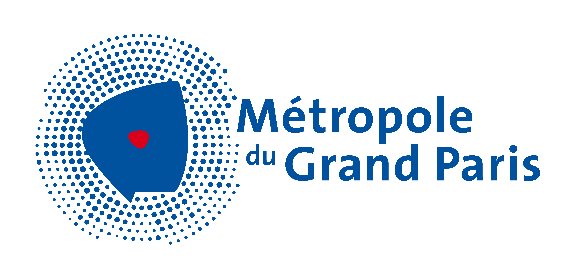 LABEL METROPOLE NATURE

Plan d'actionLABEL METROPOLE NATURE

Plan d'actionLABEL METROPOLE NATURE

Plan d'actionLABEL METROPOLE NATURE

Plan d'actionLABEL METROPOLE NATURE

Plan d'actionLABEL METROPOLE NATURE

Plan d'actionLABEL METROPOLE NATURE

Plan d'actionCollectivité/Entreprise : 
XXXXXXXXXXXXXDate : 
XX/XX/XXXXIl est recommandé aux collectivités de s’appuyer sur le questionnaire de candidature du dispositif Territoires Engagés pour la Nature pour remplir leur plan d’action.
Lien vers le questionnaire : http://www.arb-idf.fr/article/les-territoires-sengagent-pour-la-nature-en-ile-de-franceIl est recommandé aux collectivités de s’appuyer sur le questionnaire de candidature du dispositif Territoires Engagés pour la Nature pour remplir leur plan d’action.
Lien vers le questionnaire : http://www.arb-idf.fr/article/les-territoires-sengagent-pour-la-nature-en-ile-de-franceIl est recommandé aux collectivités de s’appuyer sur le questionnaire de candidature du dispositif Territoires Engagés pour la Nature pour remplir leur plan d’action.
Lien vers le questionnaire : http://www.arb-idf.fr/article/les-territoires-sengagent-pour-la-nature-en-ile-de-franceIl est recommandé aux collectivités de s’appuyer sur le questionnaire de candidature du dispositif Territoires Engagés pour la Nature pour remplir leur plan d’action.
Lien vers le questionnaire : http://www.arb-idf.fr/article/les-territoires-sengagent-pour-la-nature-en-ile-de-franceIl est recommandé aux collectivités de s’appuyer sur le questionnaire de candidature du dispositif Territoires Engagés pour la Nature pour remplir leur plan d’action.
Lien vers le questionnaire : http://www.arb-idf.fr/article/les-territoires-sengagent-pour-la-nature-en-ile-de-franceIl est recommandé aux collectivités de s’appuyer sur le questionnaire de candidature du dispositif Territoires Engagés pour la Nature pour remplir leur plan d’action.
Lien vers le questionnaire : http://www.arb-idf.fr/article/les-territoires-sengagent-pour-la-nature-en-ile-de-franceIl est recommandé aux collectivités de s’appuyer sur le questionnaire de candidature du dispositif Territoires Engagés pour la Nature pour remplir leur plan d’action.
Lien vers le questionnaire : http://www.arb-idf.fr/article/les-territoires-sengagent-pour-la-nature-en-ile-de-france* champ facultatif * champ facultatif * champ facultatif * champ facultatif * champ facultatif Axe(s) de la charte concerné(s)Action prioritaire Libellé de l'actionDescriptionObjectifs
(quantitatifs, qualitatifs, perspectives)Moyens*
(techniques, humains, financiers)Etat de mise en œuvre 
(terminé, constant, en cours, en projet) 
&
Calendrier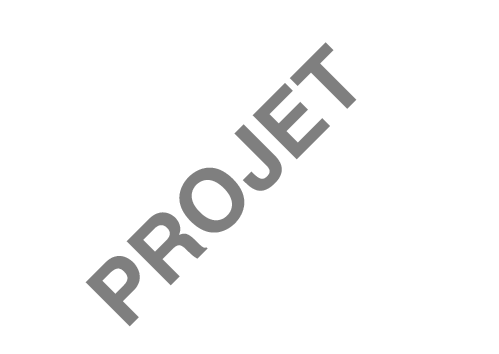 